Проект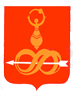 АДМИНИСТРАЦИЯ МУНИЦИПАЛЬНОГО ОБРАЗОВАНИЯ«МУНИЦИПАЛЬНЫЙ ОКРУГ ДЕБЁССКИЙ РАЙОН УДМУРТСКОЙ РЕСПУБЛИКИ»«УДМУРТ ЭЛЬКУНЫСЬ ДЭБЕС ЁРОС МУНИЦИПАЛ ОКРУГ»МУНИЦИПАЛ КЫЛДЫТЭТЛЭН АДМИНИСТРАЦИЕЗПОСТАНОВЛЕНИЕот «___» _________   2022 года				                                 № ___с. ДебёсыО внесении изменений в постановление Администрации муниципального образования «Дебесский район» от 11 августа 2016 года № 362 «Об утверждении Муниципальной программы муниципального образования «Муниципальный округ Дебёсский район Удмуртской Республики» «Обеспечение жильем молодых семей» на 2016 -2024 годы»  В соответствии с Бюджетным кодексом Российской Федерации, Федеральным законом от 28 июня 2014 года № 172-ФЗ «О стратегическом планировании в Российской Федерации», постановлением Администрации муниципального образования «Муниципальный округ Дебёсский район  Удмуртской Республики» от 29 декабря 2021 года № 36 «Об утверждении Порядка разработки, реализации и оценки эффективности муниципальных программ муниципального образования «Муниципальный округ Дебёсский район Удмуртской Республики», руководствуясь Уставом муниципального образования «Муниципальный округ Дебёсский район  Удмуртской Республики», Администрация муниципального образования «Муниципальный округ Дебёсский район Удмуртской Республики» ПОСТАНОВЛЯЕТ:В муниципальную программу муниципального образования «Муниципальный округ Дебёсский район Удмуртской Республики» «Обеспечение жильем молодых семей» на 2016 -2024 годы», утвержденную постановлением  Администрации муниципального образования «Дебесский район» от 11 августа 2016 года, внести следующие изменения: Муниципальную программу муниципального образования «Муниципальный округ Дебёсский район Удмуртской Республики» «Обеспечение жильем молодых семей» на 2016 -2024 годы» изложить в новой редакции согласно приложению к настоящему постановлению. Разместить настоящее постановление на официальном сайте муниципального образования «Муниципальный округ Дебёсский район Удмуртской Республики».Глава муниципального образования                                                       А.С. ИвановПодготовил: 					            Главный специалист-эксперт-отдела по строительству и ЖКХ                                                   Е.А. Полянкина     «____»_____________2022 г.Разослать: в дело, ОС и ЖКХ,  на сайт.Согласовано: Первый  заместитель главы Администрации района                                                        Л.Ю. Иванов                                                                                                           «___»______________2022 г.Зам. главы Администрации районапо строительству, ЖКХ и земельно-имущественным отношениям                                                          Д.С. Бойков	                                                                                                «____»_____________2022г.Заместитель главы Администрации по экономике и финансам – начальник управления финансов                             В.В. Поздеев	                                                                                                 «____»_____________2022г.Начальник управления  культуры, молодежии спорта                                                                                              А.В. Корепанов                                                                                                            «___»______________2022г.Начальник управления  по строительству, ЖКХ и земельно-имущественным отношениям                                                                                       А.П. Докучаев                                                                                                                                                      «___» ______________2022г.Начальник сектора правовой и организационной работы                                                                   Н.В. Воронцова                                                                                                              «____»____________2022г.Главный специалист-эксперт УЭиСХ                                              И.Е. Жуйкова                                                                                                              «____»____________2022г.Председатель КСО                                                                              Л.Р. Чиркова                                                                                                              «____»____________2022г.Приложениек постановлению Администрациимуниципального образования «Муниципальный округ Дебёсский район Удмуртской Республики»от «__» _________ 2022 года №___ИЗМЕНЕНИЯ,которые вносятся в муниципальную программу муниципального образования «Муниципальный округ Дебёсский район Удмуртской Республики» «Обеспечение жильём молодых семей» на 2016-2024 годыИзложить муниципальную программу муниципального образования «Муниципальный округ Дебёсский район Удмуртской Республики» «Обеспечение жильём молодых семей» на 2016-2024 годы в следующей редакции:Муниципальная программа муниципального образования «Муниципальный округ Дебёсский район Удмуртской Республики» «Обеспечение жильём молодых семей» на 2016-2024 годыКраткая характеристика (паспорт) Муниципальной программыПриоритеты муниципальной политики, цели, задачи в сфере социально-экономического развития, в рамках которой реализуется муниципальная программа.Муниципальная программа муниципального образования «Муниципальный округ Дебёсский район Удмуртской Республики» «Обеспечение жильём молодых семей» на 2016-2024 годы, направлена на реализацию одного из приоритетных направлений национального проекта «Доступное и комфортное жилье - гражданам России», который предполагает формирование  системы оказания государственной поддержки определенным категориям граждан в приобретении жилья или строительстве индивидуального жилого дома. Основной целью данной программы является муниципальная поддержка молодых семей, признанных в установленном порядке нуждающимися в улучшении жилищных условий, в решении жилищной проблемы. Задачи, которые призвана решить программа:Выявление реальных потребностей и возможностей молодых семей  в улучшении жилищных условий.Предоставление молодым семьям социальных выплат  на приобретение жилья, в том числе на оплату первого взноса при получении ипотечного кредита на приобретение жилья или строительство индивидуального жилья.Выявление количества жилой площади, необходимой для реализации программы.            4.       Разработка и внедрение на уровне муниципального образования финансовых и организационных механизмов оказания помощи в обеспечении жильем молодых семей, нуждающихся в улучшении жилищных условий.5.   Создание условий для привлечения молодыми семьями собственных средств и/или кредитных средств банков, кредитных организаций, а также безвозмездных или заемных средств предприятий и организаций для приобретения жилья или строительства индивидуального жилья.Программа реализуется в 2016-2024 годах. Условиями прекращения реализации Программы являются досрочное достижение целей и задач Программы, а также изменение механизмов реализации государственной жилищной политики.            Оказание мер государственной поддержки за счет средств федерального бюджета, бюджета Удмуртской Республики и местного бюджета гражданам, относящимся к категории молодые семьи, в том числе: увеличение количества молодых семей, улучшивших жилищные условия (в том числе с использованием заемных средств) при получении социальных выплат за счет средств федерального бюджета, бюджета Удмуртской Республики и местного бюджета.1.2  Целевые показатели (индикаторы) муниципальной программыКоличество молодых семей, улучшивших жилищные условия (в том числе с использованием заемных средств) при получении социальных выплат за счет средств федерального бюджета, бюджета Удмуртской Республики и местного бюджета за время действия программы за 2016 – 2024 годы:в 2016 году – 0 семейв 2017 году-  3 семьив 2018 году-  0 семьив 2019 году-  2 семьив 2020 году-  3 семьив 2021 году-  2 семьив 2022 году - 2 семьив 2023 году – 2 семьив 2024 году – 3 семьи                                                                                                                                                                                                      Приложение 12.1                                                                                                                                                                                                      К муниципальной программе                                                                                                                                                                                                      муниципального образования «Муниципальный округ                                                                                                                                                                                                       Дебёсский район Удмуртской Республики»                                                                                                                                                                                                       «Обеспечение жильем молодых семей»                                                                                                                                                                                                      на 2016-2024 годы                                                                                                                                                                       Приложение 12.2                                                                                                                                                                                                        К муниципальной программе                                                                                                                                                                                                        муниципального образования «Муниципальный округ                                                                                                                                                                                                         Дебёсский район Удмуртской Республики»                                                                                                                                                                                                         «Обеспечение жильем молодых семей»                                                                                                                                                                                                        на 2016-2024 годыПеречень основных мероприятий муниципальной подпрограммы                                                                                                                                                                   Приложение 12.3                                                                                                                                                                                                    К муниципальной программе                                                                                                                                                                                                    муниципального образования «Муниципальный округ                                                                                                                                                                                                     Дебёсский район Удмуртской Республики»                                                                                                                                                                                                     «Обеспечение жильем молодых семей»                                                                                                                                                                                                     на 2016-2024 годы                                                                                                                                                                       Приложение 12.4                                                                                                                                                                                                         К муниципальной программе                                                                                                                                                                                                         муниципального образования «Муниципальный округ                                                                                                                                                                                                          Дебёсский район Удмуртской Республики»                                                                                                                                                                                                          «Обеспечение жильем молодых семей»                                                                                                                                                                                                         на 2016-2024 годы                                                                                                                                                                                                         Приложение 12.5                                                                                                                                                                                                         К муниципальной программе                                                                                                                                                                                                         муниципального образования «Муниципальный округ                                                                                                                                                                                                          Дебёсский район Удмуртской Республики»                                                                                                                                                                                                          «Обеспечение жильем молодых семей»                                                                                                                                                                                                         на 2016-2024 годы                                                                                                                                                                                                         Приложение 12.6                                                                                                                                                                                                         К муниципальной программе                                                                                                                                                                                                         муниципального образования «Муниципальный округ                                                                                                                                                                                                          Дебёсский район Удмуртской Республики»                                                                                                                                                                                                          «Обеспечение жильем молодых семей»                                                                                                                                                                                                         на 2016-2024 годыПрогнозная (справочная) оценка ресурсного обеспечения реализации муниципальной программы за счет всех источников финансированияНаименование муниципальной программыМуниципальная программа муниципального образования «Муниципальный округ Дебёсский   район Удмуртской Республики»  «Обеспечение жильем молодых семей» на 2016-2024 годыКоординаторЗаместитель главы Администрации района по строительству, ЖКХ и земельно-имущественным отношениямОтветственный исполнитель муниципальной программыНачальник управления по строительству, ЖКХ и земельно-имущественным отношениямСоисполнители муниципальной программы Управление культуры, молодёжи и спорта;МБУ «Молодежный центр «Вертикаль»ЦельМуниципальная поддержка молодых семей, признанных в установленном порядке нуждающимися в улучшении жилищных условий в решении жилищной проблемы.Задачи Выявление реальных потребностей и возможностей молодых семей  в улучшении жилищных условий.Предоставление молодым семьям социальных выплат  на приобретение жилья, в том числе на оплату первого взноса при получении ипотечного кредита на приобретение жилья или строительство индивидуального жилья.Выявление количества жилой площади, необходимой для реализации программы.Разработка и внедрение на уровне муниципального образования финансовых и организационных механизмов оказания помощи в обеспечении жильем молодых семей, нуждающихся в улучшении жилищных условий.Создание условий для привлечения молодыми семьями собственных средств и/или кредитных средств банков, кредитных организаций, а также безвозмездных или заемных средств предприятий и организаций для приобретения жилья или строительства индивидуального жилья.Целевые показатели (индикаторы)  муниципальной программы- Количество молодых семей, улучшивших жилищные условия (в том числе с использованием заемных средств) при получении социальных выплат за счет средств федерального бюджета, бюджета Удмуртской Республики и местного бюджета за время действия подпрограммы. в 2016 году – 0 семейв 2017 году-  3 семьив 2018 году-  0 семьив 2019 году-  2 семьив 2020 году-  3 семьив 2021 году-  2 семьив 2022 году - 2 семьив 2023 году – 2 семьив 2024 году – 3 семьи         Сроки и этапы реализации муниципальной программы2016-2024 годыРесурсное обеспечение за счет средств бюджета муниципального района.Объем финансирования программы за счет средств бюджета муниципального образования «Муниципальный округ Дебёсский   район Удмуртской Республики» составит:        в 2016 году -  0,0 тыс. руб.        в 2017 году-  1604,6 тыс. руб.        в 2018 году-  0,0 тыс. руб.        в 2019 году-  2016,0 тыс. руб.        в 2020 году-  2457,0 тыс. руб.        в 2021 году-  2077,93 тыс. руб.        в 2022 году-  2487,2 тыс. руб.        в 2023 году-  0 тыс. руб.        в 2024 году-  0 тыс. руб.Объемы финансовых средств уточняются ежегодно при формировании бюджета муниципального образования «Муниципальный округ Дебёсский   район Удмуртской Республики» на очередной финансовый год. При реализации программных мероприятий предполагается привлечение иных источников финансирования.Ожидаемые конечные результаты реализации муниципальной программы и показатели эффективностиОказание мер государственной поддержки за счет средств федерального бюджета, бюджета Удмуртской Республики и местного бюджета гражданам, относящимся к категории молодые семьи, в том числе:количество молодых семей, улучшивших жилищные условия (в том числе с использованием заемных средств) при получении социальных выплат за счет средств федерального бюджета, бюджета Удмуртской Республики и местного бюджета за время действия программы за 2016 – 2024 годы:        в 2016 году – 0 семей        в 2017 году-  3 семьи        в 2018 году-  0 семьи        в 2019 году-  2 семьи        в 2020 году-  3 семьи        в 2021 году -  2 семьи        в 2022 году - 2 семьи;        в 2023 году - 2 семьи;        в 2024 году - 3 семьи.                 Сведения о составе и значениях целевых показателей (индикаторов) муниципальной программы   муниципального образования «Муниципальный округ Дебёсский район Удмуртской Республики»  
«Обеспечение жильем молодых семей» на 2016-2024 годы                 Сведения о составе и значениях целевых показателей (индикаторов) муниципальной программы   муниципального образования «Муниципальный округ Дебёсский район Удмуртской Республики»  
«Обеспечение жильем молодых семей» на 2016-2024 годы                 Сведения о составе и значениях целевых показателей (индикаторов) муниципальной программы   муниципального образования «Муниципальный округ Дебёсский район Удмуртской Республики»  
«Обеспечение жильем молодых семей» на 2016-2024 годы                 Сведения о составе и значениях целевых показателей (индикаторов) муниципальной программы   муниципального образования «Муниципальный округ Дебёсский район Удмуртской Республики»  
«Обеспечение жильем молодых семей» на 2016-2024 годы                 Сведения о составе и значениях целевых показателей (индикаторов) муниципальной программы   муниципального образования «Муниципальный округ Дебёсский район Удмуртской Республики»  
«Обеспечение жильем молодых семей» на 2016-2024 годы                 Сведения о составе и значениях целевых показателей (индикаторов) муниципальной программы   муниципального образования «Муниципальный округ Дебёсский район Удмуртской Республики»  
«Обеспечение жильем молодых семей» на 2016-2024 годы                 Сведения о составе и значениях целевых показателей (индикаторов) муниципальной программы   муниципального образования «Муниципальный округ Дебёсский район Удмуртской Республики»  
«Обеспечение жильем молодых семей» на 2016-2024 годы                 Сведения о составе и значениях целевых показателей (индикаторов) муниципальной программы   муниципального образования «Муниципальный округ Дебёсский район Удмуртской Республики»  
«Обеспечение жильем молодых семей» на 2016-2024 годы                 Сведения о составе и значениях целевых показателей (индикаторов) муниципальной программы   муниципального образования «Муниципальный округ Дебёсский район Удмуртской Республики»  
«Обеспечение жильем молодых семей» на 2016-2024 годы                 Сведения о составе и значениях целевых показателей (индикаторов) муниципальной программы   муниципального образования «Муниципальный округ Дебёсский район Удмуртской Республики»  
«Обеспечение жильем молодых семей» на 2016-2024 годы                 Сведения о составе и значениях целевых показателей (индикаторов) муниципальной программы   муниципального образования «Муниципальный округ Дебёсский район Удмуртской Республики»  
«Обеспечение жильем молодых семей» на 2016-2024 годы                 Сведения о составе и значениях целевых показателей (индикаторов) муниципальной программы   муниципального образования «Муниципальный округ Дебёсский район Удмуртской Республики»  
«Обеспечение жильем молодых семей» на 2016-2024 годыКод аналитической программной классификации№ п/пНаименование целевого показателя (индикатора)Единица измеренияЗначения целевых показателей (индикаторов)Значения целевых показателей (индикаторов)Значения целевых показателей (индикаторов)Значения целевых показателей (индикаторов)Значения целевых показателей (индикаторов)Значения целевых показателей (индикаторов)Значения целевых показателей (индикаторов)Значения целевых показателей (индикаторов)Код аналитической программной классификации№ п/пНаименование целевого показателя (индикатора)Единица измерения20162017202020212021202220232024МП№ п/пНаименование целевого показателя (индикатора)Единица измеренияотчетотчетотчетпланфактпрогнозпрогнозпрогноз121Количество молодых семей, улучшивших жилищные условия (в том числе с использованием заемных средств) при получении социальных выплат за счет средств федерального бюджета, бюджета Удмуртской Республики и местного бюджета за время действия программы за 2016 – 2024 годыКоличество семей03322223Код аналитической программной классификацииКод аналитической программной классификацииКод аналитической программной классификацииКод аналитической программной классификацииНаименование муниципальной  программы, основного мероприятия, мероприятияОтветственный исполнитель, соисполнителиСрок выполненияОжидаемый непосредственный результатВзаимосвязь с целевыми показателями (индикаторами)МППпОММНаименование муниципальной  программы, основного мероприятия, мероприятияОтветственный исполнитель, соисполнителиСрок выполненияОжидаемый непосредственный результатВзаимосвязь с целевыми показателями (индикаторами)1200Муниципальная программа муниципального образования «Муниципальный округ Дебёсский район Удмуртской Республики»  «Обеспечение жильем молодых семей» на 2016-2024 годы1201Организационное и аналитическое обеспечение программы12011Создание рабочей группы по реализации ПрограммыНачальник управления по строительству, ЖКХ и земельно-имущественным отношениям, соисполнители – Управление культуры, молодежи и спорта.2016-2024Согласование и утверждение детального плана работ. Обеспечение организационно распределительной деятельности. 12.112012Организация приема документов и заявлений на участие в Программе молодых семейНачальник управления по строительству, ЖКХ и земельно-имущественным отношениям, соисполнители - Управление культуры, молодежи и спорта, МБУ «Молодежный центр «Вертикаль»2016-2024Создание условиСоздание условий для повышения уровня обеспеченности жильем молодых семей.12.112013Формирование базы данных о молодых семьях – участниках ПрограммыНачальник управления по строительству, ЖКХ и земельно-имущественным отношениям, соисполнители - Управление культуры, молодежи и спорта.2016-2024Структурирование списка получателей социальной поддержки в рамках муниципальной программы12.112014Подготовка экономических обоснований и расчетов, необходимых для реализации программыНачальник управления по строительству, ЖКХ и земельно-имущественным отношениям, соисполнители - Управление культуры, молодежи и спорта.2016-2024 Привлечение в жилищную сферу дополнительных финансовых средств банков и других организаций, предоставляющих ипотечные жилищные кредиты и займы, а также собственных средств граждан12.112015Обеспечение информирования и консультирования молодых семей об условиях участия в Программе Начальник управления по строительству, ЖКХ и земельно-имущественным отношениям, соисполнители - Управление культуры, молодежи и спорта.2016-2024Информирование молодых семей в области социальной поддержки как условие их социального благополучия.12.112016Оформление и выдача свидетельств о праве на получение социальных выплатНачальник управления по строительству, ЖКХ и земельно-имущественным отношениям2016-2024Улучшение жилищных условий молодых семей, за счет предоставления социальной  выплаты на строительство и приобретение жилого помещения.12.112017Предоставление социальных выплат молодым семьямНачальник управления по строительству, ЖКХ и земельно-имущественным отношениям2016-2024Улучшение жилищных условий молодых семей. Укрепление семейных отношений и снижение социальной напряженности в обществе.
Улучшение демографической ситуации в муниципальном районе.12.11202Предоставление молодым семьям социальной выплаты на приобретение жильяНачальник управления по строительству, ЖКХ и земельно-имущественным отношениям2016-2024Улучшение жилищных условий молодых семей12.11202Предоставление молодым семьям социальной выплаты на приобретение жильяНачальник управления по строительству, ЖКХ и земельно-имущественным отношениям2016-2024Улучшение жилищных условий молодых семей12.1Финансовая оценка применения мер муниципального регулированияФинансовая оценка применения мер муниципального регулированияФинансовая оценка применения мер муниципального регулированияФинансовая оценка применения мер муниципального регулированияФинансовая оценка применения мер муниципального регулированияФинансовая оценка применения мер муниципального регулированияФинансовая оценка применения мер муниципального регулированияФинансовая оценка применения мер муниципального регулированияФинансовая оценка применения мер муниципального регулированияФинансовая оценка применения мер муниципального регулированияФинансовая оценка применения мер муниципального регулированияФинансовая оценка применения мер муниципального регулированияФинансовая оценка применения мер муниципального регулированияФинансовая оценка применения мер муниципального регулированияФинансовая оценка применения мер муниципального регулированияФинансовая оценка применения мер муниципального регулированияФинансовая оценка применения мер муниципального регулированияФинансовая оценка применения мер муниципального регулированияФинансовая оценка применения мер муниципального регулированияФинансовая оценка применения мер муниципального регулированияФинансовая оценка применения мер муниципального регулированияКод аналитической программной классификацииКод аналитической программной классификацииНаименование меры                                        муниципального регулированияПоказатель применения мерыФинансовая оценка результата, тыс. руб.Финансовая оценка результата, тыс. руб.Финансовая оценка результата, тыс. руб.Финансовая оценка результата, тыс. руб.Финансовая оценка результата, тыс. руб.Финансовая оценка результата, тыс. руб.Финансовая оценка результата, тыс. руб.Финансовая оценка результата, тыс. руб.Финансовая оценка результата, тыс. руб.Финансовая оценка результата, тыс. руб.Финансовая оценка результата, тыс. руб.Финансовая оценка результата, тыс. руб.Финансовая оценка результата, тыс. руб.Финансовая оценка результата, тыс. руб.Финансовая оценка результата, тыс. руб.Финансовая оценка результата, тыс. руб.Краткое обоснование необходимости применения меры Код аналитической программной классификацииКод аналитической программной классификацииНаименование меры                                        муниципального регулированияПоказатель применения меры2015 год2016 год2016 год2017 год2018 год2018 год2019 год2019 год2020 год2021 год2021 год2022 год2022 год2023 год2023 год2024 годКраткое обоснование необходимости применения меры МППпНаименование меры                                        муниципального регулированияПоказатель применения меры2015 год2016 год2016 год2017 год2018 год2018 год2019 год2019 год2020 год2021 год2021 год2022 год2022 год2023 год2023 год2024 годКраткое обоснование необходимости применения меры 120Меры муниципального регулирования  финансовой оценке не подлежатМеры муниципального регулирования  финансовой оценке не подлежатМеры муниципального регулирования  финансовой оценке не подлежатМеры муниципального регулирования  финансовой оценке не подлежатМеры муниципального регулирования  финансовой оценке не подлежатМеры муниципального регулирования  финансовой оценке не подлежатМеры муниципального регулирования  финансовой оценке не подлежатМеры муниципального регулирования  финансовой оценке не подлежатМеры муниципального регулирования  финансовой оценке не подлежатМеры муниципального регулирования  финансовой оценке не подлежатМеры муниципального регулирования  финансовой оценке не подлежатМеры муниципального регулирования  финансовой оценке не подлежатМеры муниципального регулирования  финансовой оценке не подлежатМеры муниципального регулирования  финансовой оценке не подлежатМеры муниципального регулирования  финансовой оценке не подлежатМеры муниципального регулирования  финансовой оценке не подлежатМеры муниципального регулирования  финансовой оценке не подлежатМеры муниципального регулирования  финансовой оценке не подлежатМеры муниципального регулирования  финансовой оценке не подлежат                                                 Прогноз сводных показателей муниципальных заданий на оказание                                                 Прогноз сводных показателей муниципальных заданий на оказание                                                 Прогноз сводных показателей муниципальных заданий на оказание                                                 Прогноз сводных показателей муниципальных заданий на оказание                                                 Прогноз сводных показателей муниципальных заданий на оказание                                                 Прогноз сводных показателей муниципальных заданий на оказание                                                 Прогноз сводных показателей муниципальных заданий на оказание                                                 Прогноз сводных показателей муниципальных заданий на оказание                                                 Прогноз сводных показателей муниципальных заданий на оказание                                                 Прогноз сводных показателей муниципальных заданий на оказание                                                 Прогноз сводных показателей муниципальных заданий на оказание                                                 Прогноз сводных показателей муниципальных заданий на оказание                                                 Прогноз сводных показателей муниципальных заданий на оказание                                                   муниципальных услуг (выполнение работ)                                                   муниципальных услуг (выполнение работ)                                                   муниципальных услуг (выполнение работ)                                                   муниципальных услуг (выполнение работ)                                                   муниципальных услуг (выполнение работ)                                                   муниципальных услуг (выполнение работ)                                                   муниципальных услуг (выполнение работ)                                                   муниципальных услуг (выполнение работ)                                                   муниципальных услуг (выполнение работ)                                                   муниципальных услуг (выполнение работ)                                                   муниципальных услуг (выполнение работ)                                                   муниципальных услуг (выполнение работ)                                                   муниципальных услуг (выполнение работ)Код аналитической программной классификацииКод аналитической программной классификацииГРБСНаименование муниципальной услуги (работы)Наименование показателяЕдиница измерения 2015 год2016 год2017 год2018 год2019 год2020 год2021 год2022 год2023 год2024 годМППпГРБСНаименование муниципальной услуги (работы)Наименование показателяЕдиница измерения 2015 год2016 год2017 год2018 год2019 год2020 год2021 год2022 год2023 год2024 год120Муниципальное задание на оказание муниципальных  услуг, выполнение муниципальных работ муниципальными учреждениями муниципального образования «Муниципальный округ Дебёсский район Удмуртской Республики» в рамках  муниципальной подпрограммы не формируетсяМуниципальное задание на оказание муниципальных  услуг, выполнение муниципальных работ муниципальными учреждениями муниципального образования «Муниципальный округ Дебёсский район Удмуртской Республики» в рамках  муниципальной подпрограммы не формируетсяМуниципальное задание на оказание муниципальных  услуг, выполнение муниципальных работ муниципальными учреждениями муниципального образования «Муниципальный округ Дебёсский район Удмуртской Республики» в рамках  муниципальной подпрограммы не формируетсяМуниципальное задание на оказание муниципальных  услуг, выполнение муниципальных работ муниципальными учреждениями муниципального образования «Муниципальный округ Дебёсский район Удмуртской Республики» в рамках  муниципальной подпрограммы не формируетсяМуниципальное задание на оказание муниципальных  услуг, выполнение муниципальных работ муниципальными учреждениями муниципального образования «Муниципальный округ Дебёсский район Удмуртской Республики» в рамках  муниципальной подпрограммы не формируетсяМуниципальное задание на оказание муниципальных  услуг, выполнение муниципальных работ муниципальными учреждениями муниципального образования «Муниципальный округ Дебёсский район Удмуртской Республики» в рамках  муниципальной подпрограммы не формируетсяМуниципальное задание на оказание муниципальных  услуг, выполнение муниципальных работ муниципальными учреждениями муниципального образования «Муниципальный округ Дебёсский район Удмуртской Республики» в рамках  муниципальной подпрограммы не формируетсяМуниципальное задание на оказание муниципальных  услуг, выполнение муниципальных работ муниципальными учреждениями муниципального образования «Муниципальный округ Дебёсский район Удмуртской Республики» в рамках  муниципальной подпрограммы не формируетсяМуниципальное задание на оказание муниципальных  услуг, выполнение муниципальных работ муниципальными учреждениями муниципального образования «Муниципальный округ Дебёсский район Удмуртской Республики» в рамках  муниципальной подпрограммы не формируетсяМуниципальное задание на оказание муниципальных  услуг, выполнение муниципальных работ муниципальными учреждениями муниципального образования «Муниципальный округ Дебёсский район Удмуртской Республики» в рамках  муниципальной подпрограммы не формируетсяМуниципальное задание на оказание муниципальных  услуг, выполнение муниципальных работ муниципальными учреждениями муниципального образования «Муниципальный округ Дебёсский район Удмуртской Республики» в рамках  муниципальной подпрограммы не формируетсяМуниципальное задание на оказание муниципальных  услуг, выполнение муниципальных работ муниципальными учреждениями муниципального образования «Муниципальный округ Дебёсский район Удмуртской Республики» в рамках  муниципальной подпрограммы не формируетсяМуниципальное задание на оказание муниципальных  услуг, выполнение муниципальных работ муниципальными учреждениями муниципального образования «Муниципальный округ Дебёсский район Удмуртской Республики» в рамках  муниципальной подпрограммы не формируется                         Ресурсное обеспечение реализации муниципальной программы за счет средств бюджета муниципального района                         Ресурсное обеспечение реализации муниципальной программы за счет средств бюджета муниципального района                         Ресурсное обеспечение реализации муниципальной программы за счет средств бюджета муниципального района                         Ресурсное обеспечение реализации муниципальной программы за счет средств бюджета муниципального района                         Ресурсное обеспечение реализации муниципальной программы за счет средств бюджета муниципального района                         Ресурсное обеспечение реализации муниципальной программы за счет средств бюджета муниципального района                         Ресурсное обеспечение реализации муниципальной программы за счет средств бюджета муниципального района                         Ресурсное обеспечение реализации муниципальной программы за счет средств бюджета муниципального района                         Ресурсное обеспечение реализации муниципальной программы за счет средств бюджета муниципального района                         Ресурсное обеспечение реализации муниципальной программы за счет средств бюджета муниципального района                         Ресурсное обеспечение реализации муниципальной программы за счет средств бюджета муниципального района                         Ресурсное обеспечение реализации муниципальной программы за счет средств бюджета муниципального района                         Ресурсное обеспечение реализации муниципальной программы за счет средств бюджета муниципального района                         Ресурсное обеспечение реализации муниципальной программы за счет средств бюджета муниципального района                         Ресурсное обеспечение реализации муниципальной программы за счет средств бюджета муниципального района                         Ресурсное обеспечение реализации муниципальной программы за счет средств бюджета муниципального района                         Ресурсное обеспечение реализации муниципальной программы за счет средств бюджета муниципального района                         Ресурсное обеспечение реализации муниципальной программы за счет средств бюджета муниципального района                         Ресурсное обеспечение реализации муниципальной программы за счет средств бюджета муниципального района                         Ресурсное обеспечение реализации муниципальной программы за счет средств бюджета муниципального района                         Ресурсное обеспечение реализации муниципальной программы за счет средств бюджета муниципального района                         Ресурсное обеспечение реализации муниципальной программы за счет средств бюджета муниципального района                         Ресурсное обеспечение реализации муниципальной программы за счет средств бюджета муниципального района                         Ресурсное обеспечение реализации муниципальной программы за счет средств бюджета муниципального района                         Ресурсное обеспечение реализации муниципальной программы за счет средств бюджета муниципального района                         Ресурсное обеспечение реализации муниципальной программы за счет средств бюджета муниципального района                         Ресурсное обеспечение реализации муниципальной программы за счет средств бюджета муниципального района                         Ресурсное обеспечение реализации муниципальной программы за счет средств бюджета муниципального района                         Ресурсное обеспечение реализации муниципальной программы за счет средств бюджета муниципального района                         Ресурсное обеспечение реализации муниципальной программы за счет средств бюджета муниципального района                         Ресурсное обеспечение реализации муниципальной программы за счет средств бюджета муниципального района                         Ресурсное обеспечение реализации муниципальной программы за счет средств бюджета муниципального района                         Ресурсное обеспечение реализации муниципальной программы за счет средств бюджета муниципального района                         Ресурсное обеспечение реализации муниципальной программы за счет средств бюджета муниципального района                         Ресурсное обеспечение реализации муниципальной программы за счет средств бюджета муниципального района                         Ресурсное обеспечение реализации муниципальной программы за счет средств бюджета муниципального района                         Ресурсное обеспечение реализации муниципальной программы за счет средств бюджета муниципального района                         Ресурсное обеспечение реализации муниципальной программы за счет средств бюджета муниципального района                         Ресурсное обеспечение реализации муниципальной программы за счет средств бюджета муниципального района                         Ресурсное обеспечение реализации муниципальной программы за счет средств бюджета муниципального района                         Ресурсное обеспечение реализации муниципальной программы за счет средств бюджета муниципального районаКод аналитической программной классификацииКод аналитической программной классификацииКод аналитической программной классификацииКод аналитической программной классификацииКод аналитической программной классификацииКод аналитической программной классификацииКод аналитической программной классификацииНаименование муниципальной программы, подпрограммы, основного мероприятия, мероприятияНаименование муниципальной программы, подпрограммы, основного мероприятия, мероприятияНаименование муниципальной программы, подпрограммы, основного мероприятия, мероприятияОтветственный исполнитель, соисполнительОтветственный исполнитель, соисполнительКод бюджетной классификацииКод бюджетной классификацииКод бюджетной классификацииКод бюджетной классификацииКод бюджетной классификацииКод бюджетной классификацииРасходы бюджета муниципального образования, тыс. рублейРасходы бюджета муниципального образования, тыс. рублейРасходы бюджета муниципального образования, тыс. рублейРасходы бюджета муниципального образования, тыс. рублейРасходы бюджета муниципального образования, тыс. рублейРасходы бюджета муниципального образования, тыс. рублейРасходы бюджета муниципального образования, тыс. рублейРасходы бюджета муниципального образования, тыс. рублейРасходы бюджета муниципального образования, тыс. рублейРасходы бюджета муниципального образования, тыс. рублейРасходы бюджета муниципального образования, тыс. рублейРасходы бюджета муниципального образования, тыс. рублейРасходы бюджета муниципального образования, тыс. рублейРасходы бюджета муниципального образования, тыс. рублейРасходы бюджета муниципального образования, тыс. рублейРасходы бюджета муниципального образования, тыс. рублейКод аналитической программной классификацииКод аналитической программной классификацииКод аналитической программной классификацииКод аналитической программной классификацииКод аналитической программной классификацииКод аналитической программной классификацииКод аналитической программной классификацииНаименование муниципальной программы, подпрограммы, основного мероприятия, мероприятияНаименование муниципальной программы, подпрограммы, основного мероприятия, мероприятияНаименование муниципальной программы, подпрограммы, основного мероприятия, мероприятияОтветственный исполнитель, соисполнительОтветственный исполнитель, соисполнительКод бюджетной классификацииКод бюджетной классификацииКод бюджетной классификацииКод бюджетной классификацииКод бюджетной классификацииКод бюджетной классификацииОтчетОтчетОтчетОтчетОтчетОтчетОтчетОтчетОтчетОтчетОтчетПрогнозПрогнозПрогнозПрогнозПрогнозМППпПпОМММИНаименование муниципальной программы, подпрограммы, основного мероприятия, мероприятияНаименование муниципальной программы, подпрограммы, основного мероприятия, мероприятияНаименование муниципальной программы, подпрограммы, основного мероприятия, мероприятияОтветственный исполнитель, соисполнительОтветственный исполнитель, соисполнительГРБСРзПрЦСВРВР20162017201820182018201920192020202020212021202220222023202320241200Муниципальная программа муниципального образования «Муниципальный округ Дебёсский район Удмуртской Республики»  «Обеспечение жильем молодых семей» на 2016-2024 годыМуниципальная программа муниципального образования «Муниципальный округ Дебёсский район Удмуртской Республики»  «Обеспечение жильем молодых семей» на 2016-2024 годыМуниципальная программа муниципального образования «Муниципальный округ Дебёсский район Удмуртской Республики»  «Обеспечение жильем молодых семей» на 2016-2024 годыНачальник управления по строительству, ЖКХ и земельно-имущественным отношениямНачальник управления по строительству, ЖКХ и земельно-имущественным отношениям01604,600020162016245724572077,92077,92487,22487,200012002Предоставление молодым  семьям  социальных выплат на приобретение жильяПредоставление молодым  семьям  социальных выплат на приобретение жильяПредоставление молодым  семьям  социальных выплат на приобретение жильяНачальник управления по строительству, ЖКХ и земельно-имущественным отношениямНачальник управления по строительству, ЖКХ и земельно-имущественным отношениямВсего01604,600020162016245724572077,92077,92487,22487,200012002Предоставление молодым  семьям  социальных выплат на приобретение жильяПредоставление молодым  семьям  социальных выплат на приобретение жильяПредоставление молодым  семьям  социальных выплат на приобретение жильяНачальник управления по строительству, ЖКХ и земельно-имущественным отношениямНачальник управления по строительству, ЖКХ и земельно-имущественным отношениям26310312002L497032232201604,600020162016245724572077,92077,92487,22487,2000Наименование муниципальной программы, подпрограммыИсточник финансированияРасходы бюджета муниципального образования, тыс.рублейРасходы бюджета муниципального образования, тыс.рублейРасходы бюджета муниципального образования, тыс.рублейРасходы бюджета муниципального образования, тыс.рублейРасходы бюджета муниципального образования, тыс.рублейРасходы бюджета муниципального образования, тыс.рублейРасходы бюджета муниципального образования, тыс.рублейРасходы бюджета муниципального образования, тыс.рублейРасходы бюджета муниципального образования, тыс.рублейРасходы бюджета муниципального образования, тыс.рублейНаименование муниципальной программы, подпрограммыИсточник финансированияИтого2016г.2017г.2018г.2019г.2020г.2021г.2022г.2023г.2024г.Наименование муниципальной программы, подпрограммыИсточник финансированияИтогоОтчетОтчетОтчетОтчетОтчет ОтчетПрогнозПрогнозПрогнозМуниципальная программа муниципального образования «Муниципальный округ Дебёсский район Удмуртской Республики»  «Обеспечение жильем молодых семей» на 2016-2024 годыВсего10642,701604,60201624572077,92487,200Муниципальная программа муниципального образования «Муниципальный округ Дебёсский район Удмуртской Республики»  «Обеспечение жильем молодых семей» на 2016-2024 годыБюджет муниципального образования «Муниципальный округ Дебёсский   район Удмуртской Республики» 8180,401604,60201624572077,924,900Муниципальная программа муниципального образования «Муниципальный округ Дебёсский район Удмуртской Республики»  «Обеспечение жильем молодых семей» на 2016-2024 годыВ том числе:Муниципальная программа муниципального образования «Муниципальный округ Дебёсский район Удмуртской Республики»  «Обеспечение жильем молодых семей» на 2016-2024 годыСобственные средства бюджета муниципального образования106,4016020,1624,5720,7724,900Муниципальная программа муниципального образования «Муниципальный округ Дебёсский район Удмуртской Республики»  «Обеспечение жильем молодых семей» на 2016-2024 годыСубсидии из бюджета Удмуртской Республики8073,901588,601995,82432,42057,1000Муниципальная программа муниципального образования «Муниципальный округ Дебёсский район Удмуртской Республики»  «Обеспечение жильем молодых семей» на 2016-2024 годысубвенции из бюджета Удмуртской Республики0000000000Муниципальная программа муниципального образования «Муниципальный округ Дебёсский район Удмуртской Республики»  «Обеспечение жильем молодых семей» на 2016-2024 годысредства бюджета Удмуртской Республики, планируемые к привлечению0000000000Муниципальная программа муниципального образования «Муниципальный округ Дебёсский район Удмуртской Республики»  «Обеспечение жильем молодых семей» на 2016-2024 годыиные источники0000000000